SKB Český Krumlov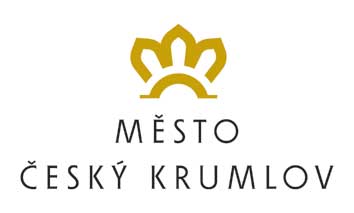 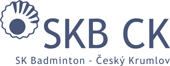 Chvalšinská 111, 381 01 Český Krumlov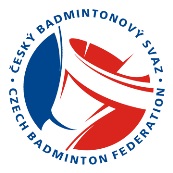 pořádá z pověření Českého badmintonového svazu   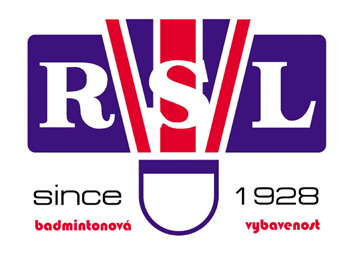 27. ROČNÍK TURNAJEO ČESKOKRUMLOVSKÝ POHÁRREGIONÁLNÍCH VÝBĚRŮ U-13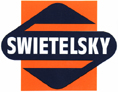 Místo: 		Český Krumlov, Chvalšinská 111Termín:			23. - 24. 5. 2015 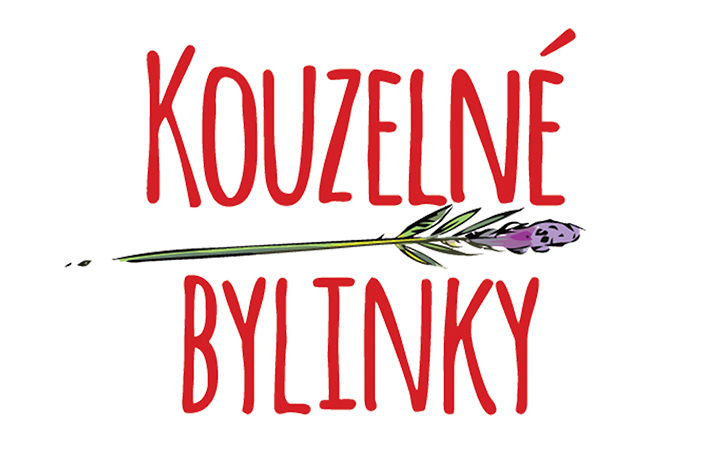 Účastníci:		regionální výběry kategorie U13, které startují na soupisku svého oblastního svazu.Herní systém:	soutěž smíšených družstev (8 až 10 družstev ve skupinách) na 7 zápasů - tj.  2. dvouhra chlapců i dívek (určuje poslední průběžný žebříček 2014/2015), po jedné čtyřhře chlapců a dívek a smíšené čtyřhře; na 2 vítězné sety podle Rozpisu ČBaS 2014/2015.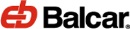 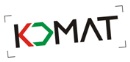 Finanční podmínky: 	družstva startují na vlastní nákladyMíče: 			péřové – dodá pořadatel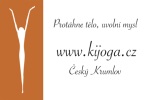 Časový rozpis:		pátek 22. 5. 2015příjezd, ubytování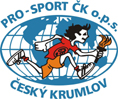 sobota 23. 5. 20158:15 - prezentace družstev ve sportovní hale (vrchní rozhodčí)8:25 - losování 8:45 - předání sestav na první kolo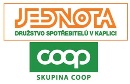 9:00 - zahájení turnaje slavnostním nástupem a prvním kolem18:00 - předpokládaný konec prvního dneneděle 24. 5. 2015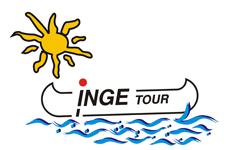 8:45 - předání sestav pro utkání o konečné pořadí9:00 - zahájení finále a zápasů o pořadí12:00 (12:30) předpokládané ukončení turnaje a předání cen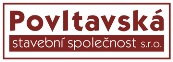 Ceny: 	vítěz získává putovní Českokrumlovský pohár. Družstva na 1.,  3. místě obdrží ceny a diplomy. Družstva na dalších místech obdrží diplomy.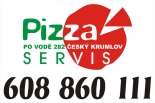 Startovné:	300,- Kč / za hráče v turnaji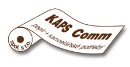 Vedení turnaje: 	hlavní pořadatel: SKB Český Krumlov 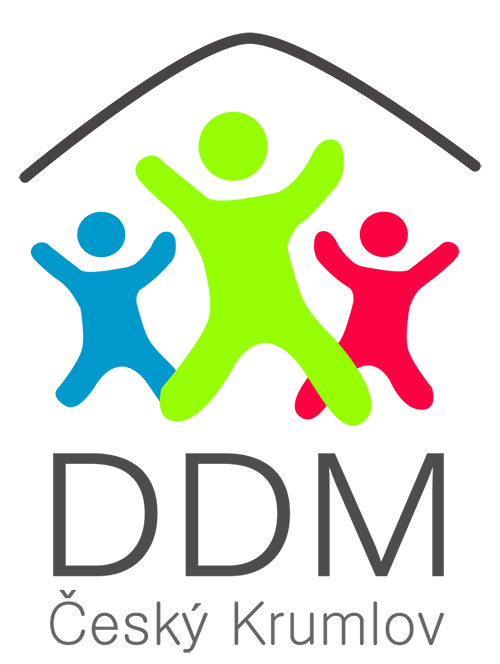 			vrchní rozhodčí: SKB Český Krumlov 			turnajový pořadatel: členové SKB Český KrumlovStravování:		zajištěno v bufetu Sportovní haly 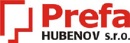 Ubytování:	pořadatel nabízí ubytování v Ubytovně Sportovní haly. Cena je 350,- Kč za osobu a noc. Kapacita ubytování je omezena a přednost bude dřívější objednávka. Další možnosti ubytování naleznete na http://www.ckrumlov.info/php/katalog/uby/select.php . 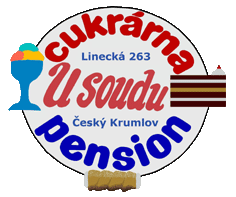 Přihlášky:	přihlášky a požadavky na ubytování zasílejte nejpozději do 13.5.2015 na emailovou adresu radek.votava@mybox.cz. 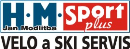 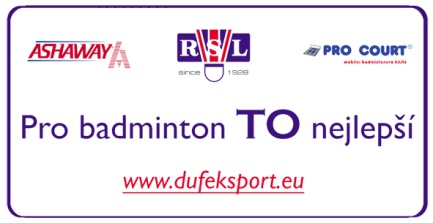 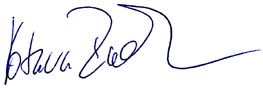 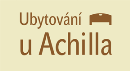 Za SKB Český Krumlov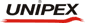 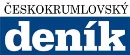 19. dubna 2015, Český Krumlov		Radek Votava (724 320 839)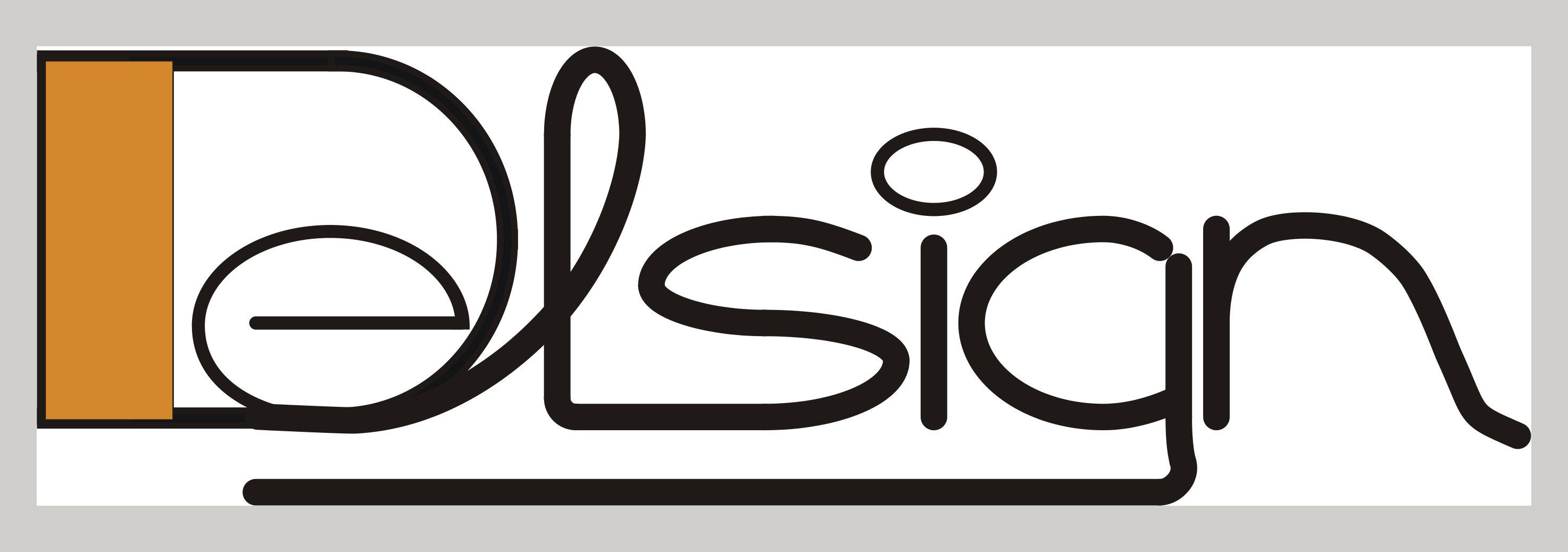 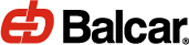 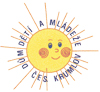 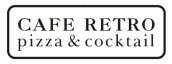 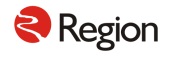 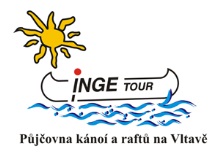 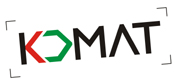 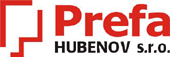 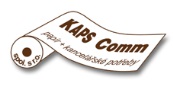 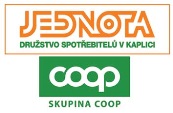 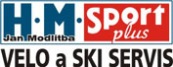 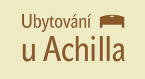 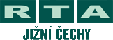 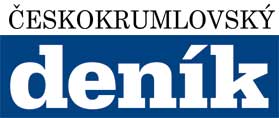 